Please remember the following due dates for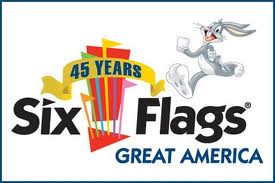 the reading incentive Six Hours for Six FlagsAs you are reading with your child, keep the following strategy in mind. Strategy #6: Reread… Go back and read again.Re-reading a passage or page gives a curious reader another chance at figuring out new words.  Re-reading is also a valuable strategy for building fluency.SELF- MONITORINGSAY:“I like the way you tried to work that out.  What did you do?”“Were you right? (Use this after both correct and incorrect responses.)“Read it again to see if you were right.”“What did you notice? What did you stop/hesitate?”